CENTRO DE EDUCAÇÃO INFANTIL “PINGO DE OURO”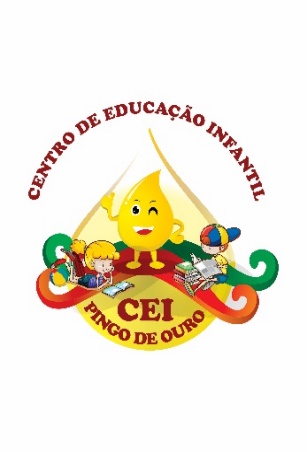 CAMPINA DA ALEGRIA / VARGEM BONITA SCRUA CEREJEIRA S/N FONE: 49-3456-13-67EMAIL – ceipingodeouro@yahoo.comPROFESSORA: ELISANDRA CARVALHO DA SILVAALUNO:SEMANA: 28/9 A 02/10 DE SETEMBRO DE 2020.OLÁ MEUS PEQUENOS, BOM DIA FAMÍLIA TUDO BEM COM VOCÊS? ESPERO QUE TODOS ESTEJAM MUITO BEM!AQUI ESTÃO AS ATIVIDADES PARA QUE VOCÊS REALIZEM DURANTE ESTA SEMANA. REALIZAR AS ATVIVIDADES COM SEU FILHO(A) É MUITO IMPORTANTE. ASSIM, COM CERTEZA SE SENTIRÁ VALORIZADO(A), POIS SEUS PAIS ESTÃO TIRANDO UM TEMPO DE SUAS ATIVIDADES DIÁRIAS PARA REALIZAR COM ELE AS ATIVIDADES DA ESCOLA.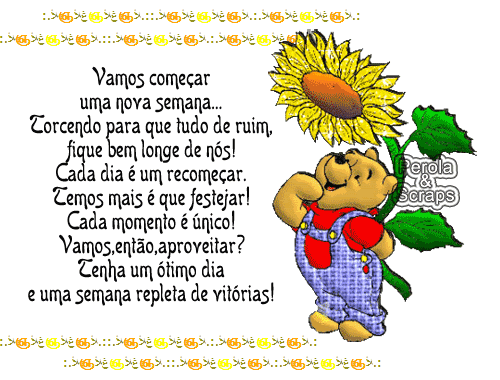 PAI E MÃE LEMBREM QUE SEU FILHO PRECISA DE SUA AJUDA PARA REALIZAREM AS ATIVIDADES, NÃO DEIXEM QUE FAÇAM DE QUALQUER JEITO E COM PREÇA, MOSTREM QUE É IMPORTANTE FAZER AS ATIVIDADES COM CALMA, COM TEMPO PARA QUE SAIM BEM FEITAS E REALMENTE APRENDAM.                                                                                                  CONTO COM VOCÊS!!!LEMBREM DE REGISTRAR AS ATIVIDADES PRONTAS E MANDAR PARA A PROFESSORA.LEMBRE DE ESCREVER SEU NOME EM CADA FOLHA DE ATIVIDADE.1 – LEMBRA COMO FIZEMOS AS OUTRAS ATIVIDADES? AGORA É A SUA VEZ, USE SUA CRIATIVIDADE E DEIXE BEM COLORIDA A LETRA J.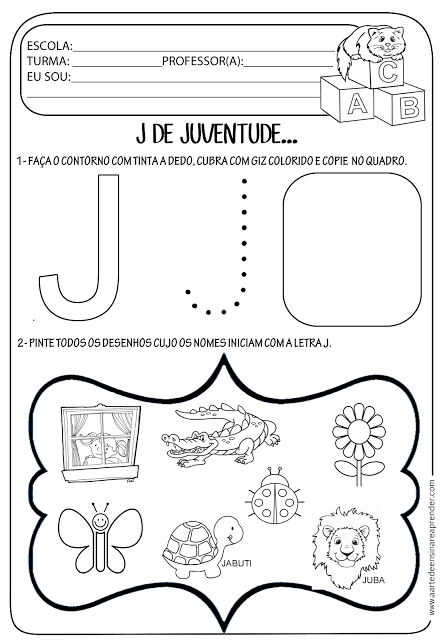 3 – ESCREVA NAS LINHAS A LETRA J.4 – VAMOS COLORIR A LETRA L E OS DESENHOS, PRESTE ATENÇÃO NA LETRA INICIAL DOS NOMES 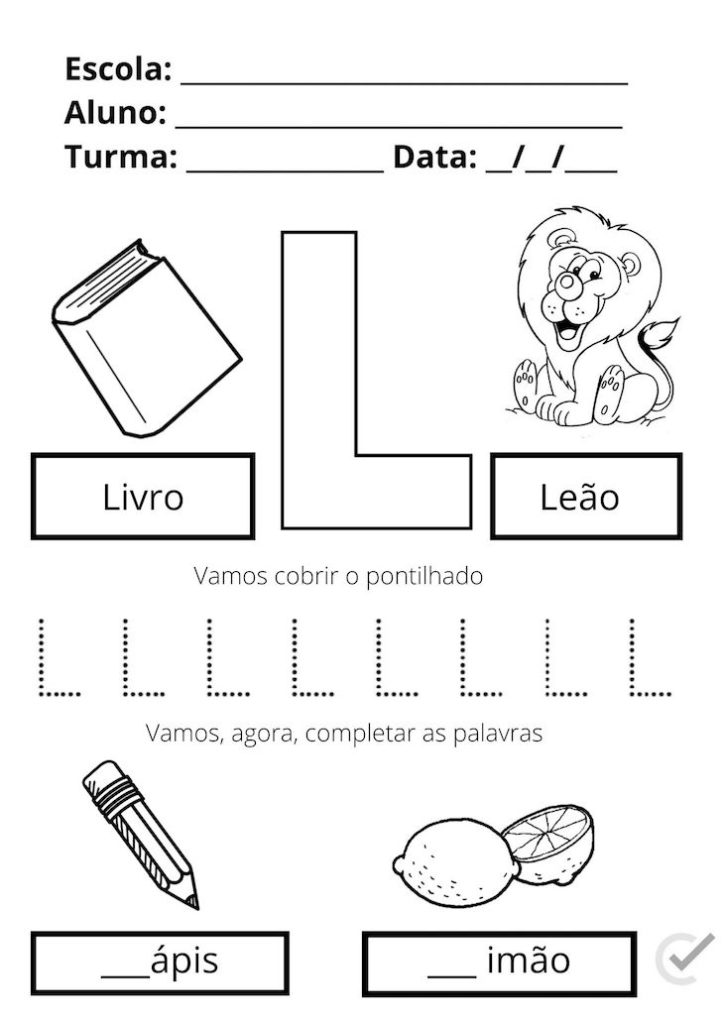 5 – ESCREVA 2 LINHAS DA LETRA QUE ACABAMOS DE APRENDER.6 – CONTE CADA DESENHO QUE APARECE NA IMAGEM A SEGUIR E REGISTRE NO LOCAL INDICADO. DEPOIS PODE COLORIR.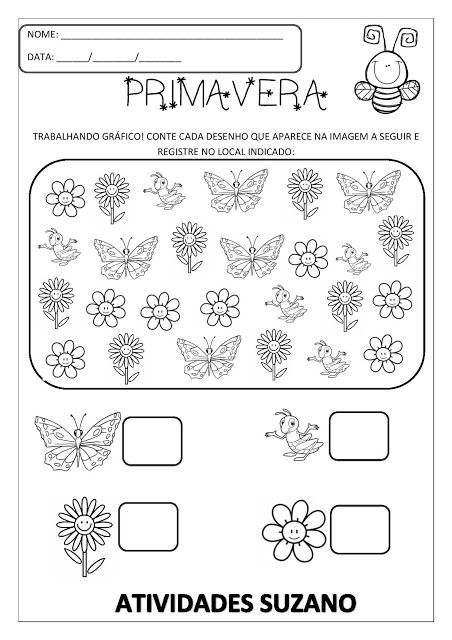 7 – E PARA FINALIZAR NOSSA AULA FAÇAM COM SEU FILHO(A) ESTA BRINCADEIRA. ISSO AJUDARÁ NA COORDENAÇÃO MOTORA DE SEU FILHO(A). BRINCAR E JOGAR COM SEU FILHO(A) É MUITO IMPORTANTE PARA SEU DESENVOLVIMENTO.SE NÃO TIVEREM ARGOLAS NÃO TEM PROBLEMA PODEM FAZER SÓ COM O DESENHO DOS PÉS, SE PRECISAREM DE PAPEL COLORIDO PODEM PEGAR NO C.E.I JUNTO COM AS ATIVIDAES.ALGUMAS ARGOLAS E FIGURAS DE PÉS COLORIDOS QUE SÃO DISTRIBUÍDAS ALEATORIAMENTE FORMANDO UM GUIA ONDE OS PEQUENOS DEVERÃO SEGUIR AS PEGADAS PULANDO COM OS PÉS JUNTOS OU SEPARADOS. ESSA ATIVIDADE É RIQUÍSSIMA PARA ESTIMULAR A COORDENAÇÃO MOTORA GROSSA, A LATERALIDADE, RACIOCÍNIO LÓGICO, SEQUÊNCIA ETC. A ATIVIDADE VAI TRABALHAR O CONCEITO DENTRO E FORA: PULAR DENTRO COM 2 PÉS, PULAR FORA COM 2 PÉS, PULAR DENTRO COM UM PÉ SÓ.  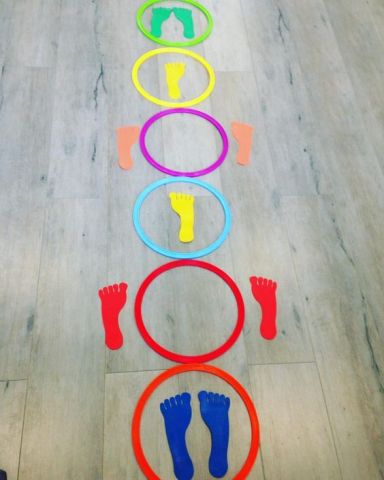 https://youtu.be/IFSxw-t8NXw    AS LETRAS SUMIRAMQUALQUER DÚVIDA É SÓ ME CHAMAR, ESTAREI À DISPOSIÇÃO.ABRAÇOS DA PROFESSORA ELISANDRA E UMA ÓTIMA SEMANA A TODOS!